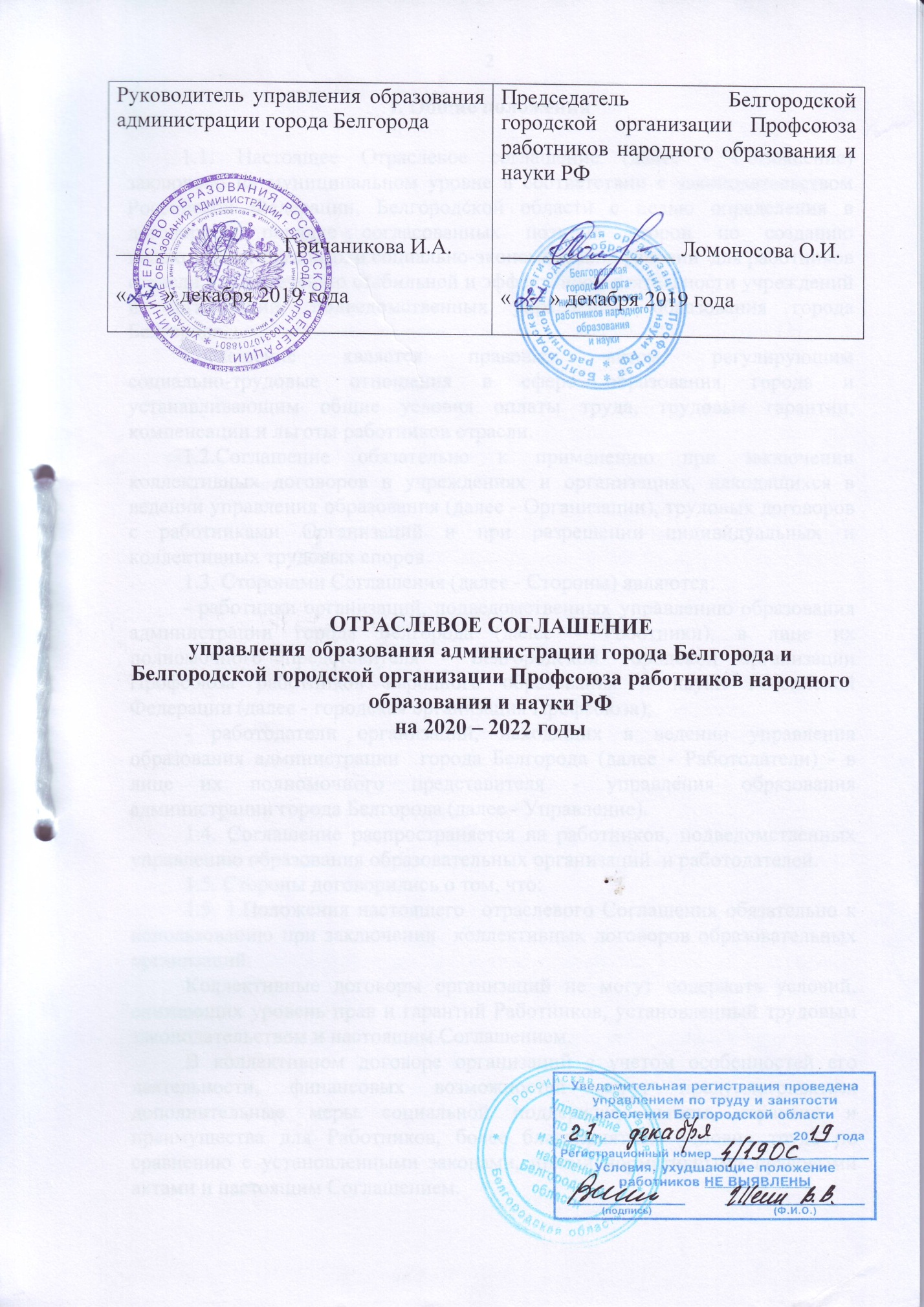 I. Общие положения1.1. Настоящее Отраслевое соглашение (далее - Соглашение) заключено на муниципальном уровне в соответствии с законодательством Российской Федерации, Белгородской области с целью определения в договорном порядке согласованных позиций сторон по созданию необходимых трудовых и социально-экономических условий  для работников отрасли и обеспечению стабильной и эффективной деятельности учреждений и организаций, подведомственных управлению образования города Белгорода.Соглашение является правовым актом, регулирующим                      социально-трудовые отношения в сфере образования города и устанавливающим общие условия оплаты труда, трудовые гарантии, компенсации и льготы работников отрасли.1.2.Соглашение обязательно к применению при заключении коллективных договоров в учреждениях и организациях, находящихся в ведении управления образования (далее - Организации), трудовых договоров  с работниками Организаций и при разрешении индивидуальных и коллективных трудовых споров.1.3. Сторонами Соглашения (далее - Стороны) являются:- работники организаций, подведомственных управлению образования администрации города Белгорода (далее - Работники), в лице их полномочного представителя - Белгородской городской организации Профсоюза работников народного образования и науки Российской Федерации (далее - городская организация Профсоюза);- работодатели организаций, находящих в ведении управления образования администрации  города Белгорода (далее - Работодатели) - в лице их полномочного представителя - управления образования администрации города Белгорода (далее - Управление).1.4. Соглашение распространяется на работников, подведомственных управлению образования образовательных организаций  и работодателей.1.5. Стороны договорились о том, что:1.5. 1.Положения настоящего  отраслевого Соглашения обязательно к использованию при заключении  коллективных договоров образовательных организаций.Коллективные договоры организаций не могут содержать условий, снижающих уровень прав и гарантий Работников, установленный трудовым законодательством и настоящим Соглашением.В коллективном договоре организаций с учетом особенностей его деятельности, финансовых возможностей могут предусматриваться дополнительные меры социальной поддержки, льготы, гарантии и преимущества для Работников, более благоприятные условия труда по сравнению с установленными законами, иными нормативными правовыми актами и настоящим Соглашением.Управление и городская организация Профсоюза в установленном сторонами порядке осуществляют контроль за состоянием и эффективностью договорного регулирования социально-трудовых отношений в сфере образования, а также обобщения опыта коллективно-договорного регулирования.1.5.2. В течение срока действия Соглашения стороны вправе вносить изменения и дополнения в него на основе взаимной договоренности. При наступлении условий, требующих дополнения или изменения настоящего Соглашения, заинтересованная сторона направляет другой стороне письменное уведомление о начале ведения переговоров в соответствии с действующим законодательством Российской Федерации и настоящим Соглашением.Принятые сторонами изменения и дополнения к Соглашению оформляются протоколом и дополнительным соглашением, которые являются неотъемлемой частью настоящего Соглашения и доводятся до сведения работодателей, профсоюзных организаций и работников учреждений.Принятие локальных нормативных актов, содержащих нормы трудового права, производится работодателями по согласованию с первичной профсоюзной организацией образовательного учреждения.1.5.3. Стороны не вправе в течение срока действия Соглашения в одностороннем порядке прекратить выполнение принятых на себя обязательств. В случае реорганизации сторон Соглашения права и обязательства сторон по настоящему Соглашению переходят к их правопреемникам и сохраняются до окончания срока его действия.1.6. Соглашение подписывается полномочным представителем каждой стороны в 3-х экземплярах. Каждый экземпляр Соглашения имеет равную юридическую силу, хранится у каждой из сторон и в органе, осуществляющем уведомительную регистрацию.1.7. Соглашение направляется городской организацией Профсоюза на уведомительную регистрацию в соответствующий орган по труду в течение 7 дней со дня подписания.1.8. Текст Соглашения размещен на официальном ИнфоПортале образования г. Белгорода: https://www.beluo31.ru. Управление доводит текст настоящего Соглашения до подведомственных учреждений, городская организация Профсоюза - до первичных профсоюзных организаций для его выполнения.1.9. Коллективные переговоры по разработке и заключению нового отраслевого Соглашения должны быть начаты не позднее 1 ноября 2022 года.1.10. Соглашение вступает в силу с момента подписания с 1 января 2019 года и действует по 31 декабря 2022 года. II. Обязательства сторон Соглашения и их представителей2.1. Руководствуясь основными принципами социального партнерства, осознавая ответственность за функционирование и развитие образовательных организаций и учреждений и необходимость улучшения положения работников, Управление и городская организация Профсоюза договорились:2.1.1. Способствовать повышению качества образования, результативности деятельности учреждений, приоритетных национальных проектов в сфере образования.Обеспечить гарантии по получению гражданами  образования, в том числе общедоступного и бесплатного, в муниципальных образовательных организациях в пределах государственных образовательных стандартов в соответствии с законодательством Российской Федерации  Белгородской области в области образования.2.1.2. Участвовать в постоянно действующих органах социального партнерства.2.1.3. Включать представителей городского комитета профсоюза в состав муниципальной аттестационной комиссии управления образования администрации г. Белгорода для аттестации руководителей образовательных организаций города на присвоение квалификационной категории.Включать в состав аттестационных комиссий учреждений образования для проведения аттестации педагогических Работников на соответствие занимаемых должностей представителей от выборного профсоюзного органа.2.1.4. Принимать участие в организации, подготовке и проведении городских конкурсов профессионального мастерства.2.2. Управление:2.2.1. Обеспечивает полное и своевременное финансирование учреждений (организаций) в соответствии с лимитами бюджетных обязательств, утверждёнными в региональном и муниципальном бюджетах.2.2.2. Организует систематическую работу по повышению квалификации и переподготовке педагогических работников, прохождению гигиенической переподготовки работников подведомственных учреждений в соответствии с законодательством Российской Федерации и Белгородской области.2.2.3 Формирует в электронном виде основную информацию о трудовой деятельности и трудовом стаже каждого Работника (далее — сведения о трудовой деятельности) и представляет ее в порядке, установленном законодательством Российской Федерации об индивидуальном (персонифицированном) учете в системе обязательного пенсионного страхования, для хранения в информационных ресурсах Пенсионного 
фонда РФ (ст.66.1ТК РФ)В сведения о трудовой деятельности включается информация:- о Работнике;- о его трудовой функции:- о переводах Работника на другую постоянную работу:- об увольнении Работника с указанием основания и причины прекращения 
трудового договора;- другая информация, предусмотренная Трудовым кодексом РФ, иным 
федеральным законом.Работодатель обязан предоставить Работнику (за исключением случаев, если на Работника ведется трудовая книжка) сведения о трудовой деятельности за период работы у Работодателя способом, указанным в заявлении Работника (на бумажном носителе, заверенные надлежащим образом, или в форме электронного документа, подписанного усиленной квалифицированной электронной подписью (при ее наличии у Работодателя), поданном в письменной форме или направленном в порядке, установленном Работодателем:2.2.4. Предоставляет городской организации Профсоюза информацию о соответствующих федеральных целевых программах, затрагивающих социально-трудовые права работников и (или) влияющих на их социально-экономическое положение.2.2.5. Предоставляет городской организации Профсоюза по его запросам информацию о численности, составе работников, системе оплаты труда, размере средней заработной платы и иных показателях заработной платы по отдельным категориям работников, объеме задолженности по выплате заработной платы, показателях по условиям и охране труда, планировании и проведении мероприятий по массовому сокращению численности (штатов) работников, ликвидации организации и другую необходимую информацию, непосредственно затрагивающую интересы работников - членов профсоюза.2.2.6. Предоставляет возможность представителям городской организации Профсоюза принимать участие в работе совещательных органов Управления, межведомственных комиссиях и других мероприятиях. 2.2.7. Обеспечивает учет мнения городской организации Профсоюза при разработке и принятии локальных актов, затрагивающих социально-трудовые, экономические права и профессиональные интересы работников, прежде всего в области оплаты труда и социально-трудовых гарантий.2.3. Городская организация Профсоюза:2.3.1. Обеспечивает представительство и защиту социально-трудовых прав и интересов работников учреждений.2.3.2. Оказывает членам Профсоюза и первичным профсоюзным организациям учреждений помощь в вопросах применения трудового законодательства; принятия работодателем локальных нормативных актов, содержащих нормы трудового права; заключения коллективных договоров, а также разрешения индивидуальных и коллективных трудовых споров.2.3.3. Содействовать повышению уровня жизни членов Профсоюза.2.3.4. Использует возможности переговорного процесса с целью учета интересов сторон  и предотвращения социальной напряженности в коллективах  Организаций.2.3.5. Содействует предотвращению в Организациях коллективных трудовых споров при выполнении работодателями обязательств, включенных  в настоящее Соглашение и коллективные договоры.2.3.6. Обращается в муниципальные органы законодательной и исполнительной власти с предложениями о принятии нормативных правовых актов по вопросам защиты экономических, социально-трудовых, профессиональных прав и интересов работников.2.3.7. Проводит экспертизу проектов  нормативных и правовых актов, затрагивающих права и интересы работников, организаций, анализирует практику применения трудового законодательства, законодательства в области образования. 2.3.8. Осуществляет контроль за соблюдением работодателями трудового законодательства и иных актов, содержащих нормы трудового права.Осуществлять регистрацию коллективных договоров организаций, анализ в целях контроля за состоянием и эффективностью договорного регулирования социально-трудовых отношений в сфере образования, а также обобщения опыта коллективно-договорного регулирования в сфере образования.2.3.9. Проводит независимую экспертизу условий труда и обеспечения безопасности жизни и здоровья работников учреждений.2.3.10. Оказывает  бесплатную  правовую и иную необходимую помощь членам Профсоюза в решении их социально-трудовых проблем, в защите  прав и интересов членов Профсоюза в  органах власти и управления, судебных органах.III. Развитие социального партнерства и участие профсоюзных органов в управлении учреждениями3.1. В целях развития социального партнерства Стороны обязуются:3.1.1. Строить свои взаимоотношения на основе принципов социального партнерства, коллективно-договорного регулирования социально-трудовых отношений, соблюдать определенные настоящим Соглашением обязательства  и договоренности.3.1.2. Развивать и совершенствовать систему органов социального партнерства на муниципальном и локальном уровнях.3.1.3. Проводить совместные заседания по вопросу осуществления текущего контроля за ходом выполнения Соглашения (не реже одного раза в год). 3.1.4. Содействовать повышению эффективности коллективных договоров в Организациях.Осуществлять систематический мониторинг выполнения  коллективных договоров образовательных Организаций, подведомственных управлению образования, а также контроль за состоянием и эффективностью договорного регулирования в отрасли в целом.3.1.5. Проводить взаимные консультации (переговоры) по вопросам выполнения и текущего финансирования целевых программ в сфере образования, по вопросам регулирования трудовых и иных непосредственно связанных с ними отношений, обеспечения гарантий социально-трудовых прав работников учреждений, совершенствования ведомственной нормативной правовой базы и по другим социально значимым вопросам.3.1.6. Сторонам Соглашения представлять информацию о принимаемых решениях, затрагивающих социально-трудовые, экономические права и профессиональные интересы работников.3.1.7. Содействовать осуществлению в Организациях в случаях, предусмотренных законодательством Российской Федерации, установления либо изменения условий труда и иных социально-экономических условий по согласованию с соответствующим выборным профсоюзным органом.3.1.8. Осуществлять урегулирование возникающих разногласий в ходе коллективных переговоров в порядке, установленном трудовым законодательством.3.2. Стороны договорились о совместной деятельности по:3.2.1. Решению в установленном порядке, в пределах компетенции, при формировании бюджета городского округа «Город Белгород» по отрасли «Образование» и плановый периодов следующих вопросов:- совершенствование отраслевой системы оплаты труда Работников;- выполнение нормативных правовых актов Российской Федерации и  Белгородской области в части оплаты труда Работников, социальных выплат и компенсаций работникам;- своевременная и полная выплата педагогическим Работникам дополнительного вознаграждения за классное руководство;- своевременная индексация заработной платы Работников в соответствии с нормативными правовыми актами Российской Федерации и Белгородской области.3.2.2. 	Проведению совместных проверок по соблюдению Работодателями трудового законодательства и иных актов, содержащих нормы трудового права.3.3. Управление обязуется:3.3.1. При подготовке и издании приказов, распоряжений, решений, затрагивающих права и интересы Работников, заблаговременно информировать о них городскую организацию Профсоюза, учитывать его мнение и положения настоящего Соглашения.3.3.2. Способствовать обеспечению права участия представителей Работников в работе органов управления организаций (попечительский,  управляющий советы и др.), в том числе по вопросам принятия локальных нормативных актов, содержащих нормы трудового права, затрагивающих интересы Работников, а также относящихся к деятельности учреждения в целом.3.4. Стороны договорились совместно при разработке предложений по подсчету социально-экономических показателей образовательных Организаций, подведомственных Управлению, учесть в числе критериев перечень показателей, характеризующих эффективность социального партнерства и коллективно-договорного регулирования социально-трудовых отношений.IV. Трудовые отношения. Гарантия занятости4.1. Стороны при регулировании трудовых отношений исходят из того, что:4.1.1. Трудовой договор с работниками, в том числе работающими по совместительству. Заключается на неопределенный срок в письменном виде. Трудовые отношения между работником и работодателем регулируются Трудовым кодексом РФ, законом Российской Федерации «Об образовании», настоящим Соглашением, коллективным договором, локальными нормативными актами, трудовым договором.Заключение срочного трудового договора допускается в случаях, когда трудовые отношения не могут быть установлены на неопределенный срок с учетом характера предстоящей работы или условий ее выполнения, или интересов работника, а также в случаях, предусмотренных действующим законодательством.4.1.2. Содержание трудового договора, порядок его заключения, изменения и расторжения определяются в соответствии с Трудовым кодексом Российской Федерации.Стороны трудового договора определяют его условия с учетом положений соответствующих нормативных правовых актов, настоящего Соглашения, коллективного договора, Устава и иных локальных актов Организации.Условия трудового договора, снижающие уровень прав и гарантий работника, установленный трудовым законодательством, настоящим Соглашением, иными соглашениями и коллективным договором, являются недействительными и не могут применяться. 4.1.3. С руководителем образовательного учреждения заключается срочный трудовой договор. Срок полномочий - 3 года.В случае досрочного расторжения трудового договора не по вине руководителя ему выплачивается компенсация в размере, определенном трудовым договором, но не ниже трехкратного среднего месячного заработка, за исключением случаев, предусмотренных Трудовым кодексом             Российской Федерации.4.1.4. Руководители образовательных учреждений (подразделений) начального общего, основного общего, среднего  общего, дополнительного образования детей, их заместители, руководители структурных подразделений и другие работники этих образовательных учреждений (подразделений) помимо работы, определенной трудовым договором,  вправе на условиях дополнительного соглашения к трудовому договору осуществлять педагогическую работу в классах, группах, кружках, секциях без занятия штатной должности, которая не считается совместительством (согласно ст.284 Трудового кодекса).Для руководителей и их заместителей преподавательская работа (совмещение) не должна превышать 9 часов в неделю, по производственной необходимости - до 12 часов в неделю.Предоставление преподавательской работы указанным лицам, а также педагогическим работникам образовательных организаций, осуществляется с учетом мнения выборного органа первичной профсоюзной организации и при условии, если учителя, преподаватели, для которых данная образовательная организация является местом основной работы, обеспечены преподавательской работой по своей специальности в объеме не менее чем на ставку заработной платы.4.2. Работодатель обязан до подписания трудового договора с работником ознакомить его под роспись с Уставом учреждения, Правилами внутреннего трудового распорядка, коллективным договором, а также иными локальными нормативными актами Организации, непосредственно связанными с трудовой деятельностью работника.4.3. Управление и городская организация Профсоюза договорились:4.3.1. Рекомендовать предусматривать в коллективных договорах и трудовых договорах с Работниками выплату выходного пособия в размере не менее среднего месячного заработка в случае прекращения трудового договора по основанию, предусмотренному пунктом 7 части первой статьи 77 Трудового кодекса РФ в связи с отказом работника от продолжения работы в связи с изменением, определенных сторонами, условий трудового договора.4.3.2. Рекомендовать работодателям и первичным профсоюзным организациям предусматривать в коллективных договорах преимущественное право оставления на работе при расторжении трудового договора в связи с сокращением численности или штата работников, совмещающих работу с обучением в образовательных учреждениях профессионального образования, независимо от того, за чей счет они обучаются; лиц предпенсионного возраста, который устанавливается за 5 лет до возраста, достижение которого дает право на пенсию по старости (в том числе досрочную или по выслуге лет). 4.4. Управление принимает меры к недопущению заключения срочных трудовых договоров с работниками, оплата труда которых осуществляется за счет средств, поступающих от приносящей доход деятельности, за исключением случаев привлечения их для выполнения работ, связанных с временным расширением объема оказываемых учреждением услуг, и в других случаях, предусмотренных трудовым законодательством.    V. Обязательства в области экономики и управления образованием5.1. Стороны договорились в установленном порядке принимать меры для:5.1.1. Своевременного и в полном объеме выделения средств, на оплату труда.5.1.2. Содействия выплате компенсации Работникам в связи с несвоевременной выплатой заработной платы, в соответствии с трудовым законодательством Российской Федерации.  5.2. Стороны договорились:5.2.1. Способствовать эффективному регулированию отношений между Организациями и Управлением.5.2.2. Обмениваться оперативной информацией о наличии задолженности Организациям, Работникам и принимать меры по ее ликвидации.5.2.3. Ежегодно совместно подводить итоги системы оценки качества образования с учетом показателей, характеризующих уровень социального положения работников.5.3. Стороны совместно добиваются:5.3.1. Доведения до Организаций объемов финансирования по всем статьям расходов экономической бюджетной классификации и открытия финансирования в установленные сроки для обеспечения выплаты работникам заработной платы не реже 2 раз в месяц.5.3.2. Целевого использования ассигнований, выделяемых на образование, своевременного и полного финансирования Организаций.5.3.3. Ответственности руководителей органов власти всех уровней, представителей работодателей (материальной, административной, дисциплинарной, уголовной) за обеспечение полного и своевременного финансирования Организаций, соблюдение трудового законодательства, обеспечение социальных гарантий и льгот Работникам.5.3.4. Финансирования из областного бюджета расходов на организацию образовательного процесса, в том числе на заработную плату в муниципальных дошкольных и общеобразовательных учреждениях, в виде субвенций, направляемых муниципальным бюджетам для финансирования расходов на организацию образовательного процесса. 5.4. Стороны рекомендуют работодателям Организаций:5.4.1. При принятии решения об изменении подчиненности объектов социально-культурной сферы, при передаче в аренду зданий, помещений, сооружений, оборудования, находящихся в оперативном управлении организаций:- учитывать мнение коллектива работников или, по его поручению, выборного профсоюзного органа в целях предотвращения ухудшения условий труда и быта Работников.5.4.2. Оплачивать по основному месту работы командировочные расходы педагогическим работникам в период повышения квалификации и переподготовки при сохранении среднего заработка в соответствии со статьей 168 Трудового кодекса Российской Федерации.VI. Нормирование и оплата труда6.1. Стороны исходят из того, что заработная плата Работнику устанавливается Трудовым договором в соответствии с действующими у работодателя системами оплаты труда.Для образовательных организаций: дошкольных образовательных организаций, организаций дополнительного образования детей, общеобразовательных (кроме повышенного уровня), обеспечивающих предоставление услуг в сфере образования, действует отраслевой принцип системы оплаты труда, на основе базового должностного оклада в зависимости от должности, гарантированных надбавок, доплат и выплат компенсационного и стимулирующего характераСистема оплаты труда включает в себя: базовую часть и стимулирующую часть, которая в свою очередь, включает в себя:- базовая часть: базовые оклады и специальные гарантированные надбавки;- стимулирующая часть: гарантированную стимулирующую выплату за отраслевую награду, качество работы. Распределение стимулирующих выплат определяется в соответствии с локальным актом  учреждения «Положение о распределении стимулирующих выплат».6.1.1. Формирование системы оплаты труда Работников общеобразовательных организаций осуществляется:- на основании  Постановления правительства Белгородской области от 30 сентября 2019 года № 421-пп «Об утверждении Методики  формирования системы оплаты труда и стимулирования работников государственных образовательных учреждений Белгородской области и муниципальных образовательных учреждений, реализующих программы начального общего, основного общего, среднего общего образования».- на основании Решения Совета депутатов г. Белгорода от 28 сентября 2008 года № 84 «Об утверждении Положения об оплате труда работников муниципальных образовательных учреждений города Белгорода».6.1.2. Оплата труда работников, реализующих образовательную программу дошкольного воспитания, осуществляется на основании:- Постановления Правительства Белгородской области от 7 апреля 2014 года № 134 –пп «Об утверждении Методики формирования системы оплаты труда и стимулирования работников дошкольных образовательных организаций, обеспечивающих государственные гарантии реализации прав на получение общедоступного и бесплатного дошкольного образования»;6.1.3. Оплата труда работников дополнительного образования осуществляется на основании:- Постановления Правительства Белгородской области от 23 июня 2008 г. N 159-пп "Об утверждении Положения об оплате труда работников государственных областных образовательных организаций, организаций для детей-сирот и детей, оставшихся без попечения родителей, лиц из числа детей-сирот и детей, оставшихся без попечения родителей, и областных методических служб"- решения Белгородского городского Совета от 10 сентября 2019 года №149 «О внедрении Методики формирования системы оплаты труда и стимулирования работников учреждений дополнительного образования детей, подведомственных управлению образования администрации города Белгорода».- решения  Совета депутатов города Белгорода от 28 сентября 2008 года № 84 «Об утверждении Положения об оплате труда работников муниципальных образовательных учреждений города Белгорода».Для установления денежных компенсаций (доплат) Работникам за работу с вредными и (или) опасными условиями труда работодателю следует:- иметь перечень работ с вредными (опасными) условиями труда;- провести специальную оценку условий труда;- установить конкретные размеры денежных компенсаций.Указанный перечень принимается работодателем по результатам специальной оценки условий труда, где указывается перечень рабочих мест и видов работ, которым положены компенсации. Конкретные размеры доплат и компенсаций за работы во вредных и опасных условиях труда должны быть зафиксированы в коллективном договоре, штатном расписании, трудовых договорах именно как компенсации.Работодатель с учетом мнения выборного органа первичной профсоюзной организации в порядке, предусмотренном ст. 372 ТК РФ, устанавливает работникам, занятым на работах с вредными и иными особыми условиями труда, доплаты (компенсации) в соответствии с результатами специальной оценки условий труда (СОУТ).6.1.4. Оплата труда работников в ночное время (с 22 часов до 6 часов) производится в повышенном размере, но не ниже 35 процентов часовой ставки (должностного оклада), рассчитанного за каждый час работы в ночное время. Конкретные размеры повышения оплаты труда за работу в ночное время устанавливаются коллективным договором, локальным нормативным актом, принимаемым с учетом мнения выборного органа первичной профсоюзной организации, трудовым договором.6.1.5. Обеспечивает установление минимального размера оплаты труда во всех организациях с 1 января 2020 года в размере  12130 рублей в месяц.Далее ежегодно с 1 января соответствующего года минимальный размер оплаты труда устанавливается федеральным законом в размере величины прожиточного минимума трудоспособного населения в целом по Российской Федерации за второй  квартал предыдущего года.В случае, если величина прожиточного минимума трудоспособного населения в целом по Российской Федерации за второй квартал предыдущего года ниже величины прожиточного минимума трудоспособного населения в целом по Российской Федерации за второй квартал года, предшествующего предыдущему году, минимальный размер оплаты труда устанавливается федеральным законом в размере, установленном с 1 января предыдущего года.6.2. Управление в пределах своей компетенции принимает необходимые меры:6.2.1. Для обеспечения индексации и повышения оплаты труда Работникам отрасли в соответствии с нормативными правовыми актами Российской Федерации и Белгородской области.6.2.2. По обеспечению выплаты заработной платы два раза в месяц (приложение №1). Конкретные даты выплаты заработной платы Работникам устанавливаются коллективным договором, правилами внутреннего трудового распорядка, трудовым договором в соответствии с установленными сроками.6.2.3. По оплате отпуска не позднее, чем за 3 дня до его начала.6.2.4. По выплате заработной платы с выдачей каждому Работнику расчетного листка с указанием в нем составных частей причитающейся Работнику заработной платы, размеров и оснований произведенных удержаний, а также общей денежной суммы, подлежащей выдаче на руки.6.2.5. Для сохранения Работникам выплаты среднемесячной заработной платы в случае вынужденного простоя по вине Работодателя или по причинам, не зависящим от Работодателя и Работника.6.3. Стороны согласились:6.3.1. В случае нарушения установленного срока выплаты заработной платы, оплаты отпускных, иных выплат, причитающихся Работнику, выплачивать денежную компенсацию в размере, определенном ст. 236 Трудового кодекса Российской Федерации.6.3.2. Сохранить среднюю заработную плату работникам:- за время участия их в забастовке, проводимой в соответствии с действующим законодательством Российской Федерации;- за время приостановки работы по причине несвоевременной или неполной выплаты заработной платы в порядке, предусмотренном ст. 142 Трудового кодекса Российской Федерации.6.3.3. В случае уменьшения у учителей общеобразовательных Организаций и преподавателей профессиональных образовательных Организаций в течение учебного года учебной нагрузки по независящим от них причинам (за исключением случаев ликвидации учреждения) по сравнению с учебной нагрузкой, установленной на начало учебного года, трудовые отношения с указанными работниками с их согласия продолжаются, и за ними сохраняются до конца учебного года заработная плата в порядке,   предусмотренном   приказом  Министерства образования  от  22.12. 2014 г. № 1601 «О продолжительности рабочего времени (норме часов педагогической работы за ставку заработной платы) педагогических работников и порядке определения учебной нагрузки педагогических работников, оговариваемой в трудовом договоре».6.3.4. Применять почасовую оплату за часы, данные в порядке замещения не свыше двух месяцев отсутствующих по болезни или в случае наличия вакансии. В случаях, когда замещение продолжается более 2-х месяцев, оплату за него производить со дня начала замещения за все часы фактической педагогической работы путем внесения изменений в тарификацию учебной нагрузки.При выплате заработной платы каждому работнику выдается  расчетный листок с указанием составных частей причитающейся работнику заработной платы, размеров и оснований произведенных удержаний, а также общей денежной суммы, подлежащей выдаче на руки.6.3.5. Исчисление заработной платы за индивидуальное обучение на дому на основании медицинского заключения детей, имеющих ограниченные возможности здоровья, осуществлять в соответствии с постановлением правительства Белгородской области от 23 июня 2008 г. № 159-пп,  от 30 сентября 2019г. № 421-пп, с учетом   Рекомендаций об условиях оплаты труда работников образовательных учреждений, разработанных Министерством образования и науки РФ и Профсоюзом работников народного образования и науки РФ (приложение к письму от 26 октября 2004 г. № 947/96).VII. Рабочее время и время отдыха7.1. Стороны при регулировании вопросов рабочего времени и времени отдыха исходят из того, что:7.1.1. Продолжительность рабочего времени и времени отдыха педагогических и других Работников образовательных Организаций устанавливается в зависимости от наименования должности,  условий труда и других факторов в соответствии с трудовым законодательством и иными нормативными правовыми актами, содержащими нормы трудового права, в том числе приказом  Министерства образования от  22.12. 2014 г. № 1601 «О продолжительности рабочего времени (норме часов педагогической работы за ставку заработной платы) педагогических работников и порядке определения учебной нагрузки педагогических работников, оговариваемой в трудовом договоре». В соответствии с действующим законодательством для педагогических  работников устанавливается сокращенная продолжительность рабочего времени - не более 36 часов в неделю на одну ставку заработной платы (должностного оклада), для других  работников - 40 часов.7.1.2. Режим рабочего времени и времени отдыха педагогических и других Работников образовательных Организаций определяется правилами внутреннего трудового распорядка, разрабатываемыми в соответствии с трудовым законодательством и иными нормативными правовыми актами, содержащими нормы трудового права, в том числе приказом Минообрнауки России от 11.05.2016г. №536 «Об утверждении Особенностей режима рабочего времени и времени отдыха педагогических и иных работников организаций, осуществляющих образовательную деятельность».За нормированную рабочего времени педагогического Работника считать норму часов, за которую ему выплачивается ставка (оклад) заработной платы.При составлении расписаний учебных занятий Работодатели обязуются исключать нерациональные затраты времени педагогических Работников, ведущих преподавательскую работу, чтобы не нарушалась их непрерывная последовательность, и не образовывались длительные перерывы. Время осенних, зимних и весенних каникул, а также  время летних каникул считается рабочим временем педагогических и других Работников образовательных организаций, ведущих работу в течение учебного года. В эти периоды Работодатель вправе привлекать их к педагогической и организационной  работе в пределах времени, не превышающего их учебной нагрузки до начала каникул, утвердив  график работы.7.1.3. Работа в выходные и нерабочие праздничные дни запрещается, за исключением случаев, предусмотренных Трудовым кодексом РФ. Привлечение к работе в выходные и нерабочие праздничные дни допускается с письменного согласия Работника, согласия выборного профсоюзного органа и оформляется письменным приказом  (распоряжением) представителя Работодателя.Работа в выходной и нерабочий праздничный день оплачивается не менее чем в двойном размере в порядке, определенном  ст. 153 Трудового кодекса РФ. По желанию работника, работавшего в выходной или нерабочий праздничный день, ему может быть предоставлен другой день отдыха. В этом случае работа в нерабочий праздничный день оплачивается в одинарном размере, а день отдыха оплате не подлежит.7.1.4. Продолжительность ежегодного отпуска администрация устанавливает в соответствии с постановлением Правительства РФ от 1 октября 2002 г. № 724 «О продолжительности ежегодного основного удлиненного оплачиваемого отпуска, предоставляемого педагогическим работникам». Не действует. Действует Постановление  Правительства РФ от 14 мая 2015 г. № 466 «О ежегодных основных удлиненных оплачиваемых отпусках».Предоставление ежегодных основного и дополнительных оплачиваемых отпусков осуществляется, как правило, по окончании учебного года в летний период в соответствии с графиком отпусков, утверждаемым работодателем с учетом мнения выборного органа первичной профсоюзной организации не позднее, чем за две недели до наступления календарного года. Изменение графика отпусков работодателем может осуществляться с согласия работника и выборного органа первичной профсоюзной организации. Запрещается не предоставление ежегодного оплачиваемого отпуска в течение двух лет подряд. Отзыв Работника из отпуска осуществляется по письменному распоряжению (приказу) Работодателя только с согласия Работника. Разделение отпуска, предоставление отпуска по частям, отзыв из отпуска, перенос отпуска полностью или частично на другой год Работодателем допускается только с письменного согласия  Работника.Оплата отпуска производится не позднее, чем за три дня до его начала.Ежегодный отпуск должен быть перенесен на другой срок по соглашению между Работником и Работодателем в случаях, предусмотренных законодательством, в том числе, если Работнику своевременно не была произведена оплата за время этого отпуска либо Работник был предупрежден о времени начала отпуска позднее чем за две недели до его начала.При переносе отпуска по указанным причинам в коллективном договоре целесообразно закреплять преимущество Работника в выборе новой даты начала отпуска.7.1.5. При предоставлении ежегодного отпуска учителям и другим педагогическим работникам за первый год работы в каникулярный период, в том числе до истечения шести месяцев работы, его продолжительность должна соответствовать установленной для этих должностей продолжительности и оплачиваться в полном размере. Исчисление продолжительности отпуска пропорционально проработанному времени осуществляется только в случае выплаты денежной компенсации за неиспользованный отпуск при увольнении работника.  Учителям и другим педагогическим работникам, продолжительность отпуска которых составляет не менее 56 календарных дней, проработавшим в рабочем году не менее 10 месяцев, денежная компенсация за неиспользованный отпуск при увольнении выплачивается исходя из установленной продолжительности отпуска.7.1.6. Ежегодный оплачиваемый отпуск по желанию в удобное для работника время предоставляется в случаях: - одному из родителей (опекуну, попечителю, приемному родителю), воспитывающему ребенка-инвалида в возрасте до восемнадцати лет предоставляются четыре дополнительных оплачиваемых выходных дня в месяц (ст. 262 ТК РФ )  - одному из родителей (опекуну, попечителю, приемному родителю), воспитывающему ребенка-инвалида в возрасте до восемнадцати лет, ежегодный оплачиваемый отпуск предоставляется по его желанию в удобное для него время ( ст. 262. 1 ТК РФ ) - работникам, имеющим трех и более детей в возрасте до двенадцати лет, ежегодный оплачиваемый отпуск предоставляется по их желанию ( ст. 262. 2 ТК РФ )- работникам, имеющим инвалидность, полагается удлиненный ежегодный основной оплачиваемый отпуск продолжительностью не менее 30 календарных дней ( ст. 23 ФЗ от 24.11. 1995 № 181- ФЗ) - а также работникам в соответствии со ст. 14 Меры социальной поддержки инвалидов войны. График отпусков доводится до сведения всех работников и вывешивается на видном месте7.1.7. Работникам с ненормированным рабочим днем, включая Руководителей учреждений, их заместителей, руководителей структурных подразделений, предоставляется ежегодный дополнительный оплачиваемый отпуск.Перечень категорий работников с ненормированным рабочим днем, в том числе  эпизодически привлекаемых к выполнению своих трудовых функций за пределами нормальной продолжительности рабочего времени, а также продолжительность ежегодного дополнительного отпуска за ненормированный рабочий день, составляющая не менее 3 календарных дней, предусматривается коллективным договором, правилами внутреннего трудового распорядка учреждения в зависимости от объема работы, степени напряженности труда, возможности работника выполнять свои трудовые функции за пределами нормальной продолжительности рабочего времени и других условий.Оплата дополнительных отпусков, предоставляемых работникам с ненормированным рабочим днем, производится в пределах фонда оплаты труда.7.1.8. Работникам, занятым на работах с вредными условиями труда, обеспечивается право на дополнительный отпуск и сокращенный рабочий день в соответствии с Трудовым кодексом Российской Федерации.7.1.9. Учреждение с учетом финансовых возможностей может предоставлять Работникам дополнительные оплачиваемые отпуска за счет имеющихся собственных средств, которые присоединяются к ежегодному основному оплачиваемому отпуску. Условия предоставления и длительность дополнительных оплачиваемых отпусков определяются коллективным договором.Кратковременный отпуск  без сохранения заработной платы по семейным обстоятельствам (при рождении ребенка, регистрации брака, смерти близких родственников) предоставляется Работнику по его письменному заявлению в обязательном порядке, а также работникам, имеющим двух или более детей в возрасте до четырнадцати лет, работникам, имеющим ребенка-инвалида в возрасте до восемнадцати лет, одинокой матери, воспитывающей ребенка в возрасте до четырнадцати лет, отцу, воспитывающему ребенка в возрасте до четырнадцати лет без матери, предоставляется ежегодные дополнительные отпуска без сохранения заработной платы в удобное для них время продолжительностью до 14 календарных дней. Указанный отпуск по письменному заявлению работника может быть присоединен к ежегодному оплачиваемому отпуску или использован отдельно полностью либо по частям. Перенесение этого отпуска на следующий рабочий год не допускается (ст. 263 ТК РФ). В коллективном договоре может определяться конкретная продолжительность таких отпусков, а также другие случаи и условия их предоставления (с оплатой или без оплаты).7.2. Стороны рекомендуют представителям работодателей образовательных  учреждений:7.2.1. Предоставлять Работнику отпуск вне графика при предъявлении им путевки на санаторно - курортное лечение.7.2.3. Предоставлять педагогическим работникам не реже чем  через каждые 10 лет непрерывной педагогической работы длительный отпуск сроком до одного года без сохранения заработной платы, порядок и условия предоставления которого определяется учредителем. Разработать и утвердить положение о порядке и условиях предоставления педагогическим работникам длительного отпуска до одного года. Руководствоваться Положением, утвержденным приказом Минобразования РФ от 31 мая  2016 г. № 644 «Об утверждении Положения о порядке и условиях предоставления педагогическим работникам образовательных учреждений длительного отпуска сроком до одного года».VIII. Условия и охрана трудаСтороны Соглашения рассматривают охрану труда и здоровья Работников образовательных организаций в качестве одного из приоритетных направлений деятельности.8.1. Управление:8.1.1. Обеспечивает улучшение условий и охраны труда, предупреждение и снижение уровня производственного травматизма и профессиональных заболеваний в организациях.8.1.2. Осуществляет учет и ежегодный анализ причин производственного травматизма Работников отрасли и несчастных случаев с Работающими и обучающимися:- о состоянии производственного травматизма в истекшем году и его причинах;- о количестве работающих во вредных и опасных условиях труда;- о выделении средств подведомственным образовательным организациям на выполнение мероприятий по охране труда, в том числе затратах на приобретение спецодежды и других средств защиты; - о проведении медосмотров; - о выделении средств на компенсацию за работу во вредных  условиях труда информирует городскую организацию Профсоюза в течение 1 квартала.Результаты анализа, отчеты, выполнение программ по охране труда ежегодно рассматриваются на совместном заседании коллегии Управления и президиума городской организации Профсоюза с целью принятия мер по улучшению условий труда, снижению травматизма и профзаболеваемости Работников.8.2. Управление способствует деятельности представителей Работодателей образовательных организаций в соответствии с требованиями законодательства.8.2.1. Готовят предложения при формировании местного бюджета на финансирование мероприятий по охране труда, пожарной безопасности, специальной оценки условий труда, обучению правилам безопасных условий труда Работников и др.8.2.2. Выделяют средства на выполнение мероприятий по охране труда, в том числе на обучение Работников безопасным приемам работ, специальной оценке условий труда из всех источников финансирования в размере не менее 2% от фонда оплаты труда и не менее 0,7% от эксплуатационных расходов на содержание учреждения, которые предусматриваются в коллективном договоре и уточняются в соглашении об охране труда, являющемся приложением к коллективному договору.В сметах расходов образовательной организации средства, выделенные на охрану труда, прописываются отдельной строкой.8.2.3. Готовит предложения при формировании бюджетов на финансирование мероприятий по охране труда, пожарной безопасности, специальной оценки условий труда, обучение правилам безопасных условий труда работников отрасли.8.2.4. Рекомендует подведомственным организациям включать в направление расходов средств, полученных от попечителей, за счет платных услуг и иной приносящей доход деятельности, расходы по финансированию мероприятий по охране труда на очередной календарный год в объеме, определенном соответствующим соглашением с профсоюзной организацией.8.2.5. Осуществляет контроль за деятельностью образовательных Организаций по соблюдению нормативных актов о труде, реализации соглашений между администрацией и профсоюзной организацией, предоставлению установленных льгот лицам, работающим во вредных и тяжелых условиях труда, организации и учету всех видов инструктажа Работающих и т.п.8.3. Управление способствует деятельности Работодателей и их представителей, которые в соответствии с требованиями законодательства:8.3.1. Обеспечивает за счет средств организации прохождение обязательных предварительных и периодических медицинских осмотров (обследований), а также внеочередных медицинских осмотров (обследований) по их просьбам и гигиенической подготовки Работников с сохранением за ними места работы (должности) и среднего заработка на время прохождения указанных мероприятий.8.3.2. Обеспечивает работникам прохождение диспансеризации в порядке, предусмотренном законодательством в сфере охраны здоровья, которые имеют право на освобождение от работы на один рабочий день один раз в три года с сохранением за ними места работы (должности) и среднего заработка.Работники, не достигшие возраста, дающего право на назначение пенсии по старости, в том числе досрочно, в течение пяти лет до наступления такого возраста и работники, являющиеся получателями пенсии по старости или пенсии за выслугу лет, при прохождении диспансеризации в порядке, предусмотренном законодательством в сфере охраны здоровья, имеют право на освобождение от работы на два рабочих дня один раз в год с сохранением за ними места работы (должности) и среднего заработка.Работник освобождается от работы для прохождения диспансеризации на основании его письменного заявления, при этом день (дни) освобождения от работы согласовывается (согласовываются) с работодателем.8.3.3.  Обеспечивает своевременное и полное перечисление страховых взносов на обязательное социальное страхование от несчастных случаев и профзаболеваний.8.3.4. Обеспечивает участие представителей Профсоюза в расследовании несчастных случаев, происшедших с Работниками и обучающимися в образовательных организациях. Представляет информацию в профсоюзные органы о выполнении мероприятий по устранению причин несчастных случаев. Обеспечивает беспрепятственный допуск должностных лиц органов государственного управления охраны труда, органов государственного надзора и контроля за соблюдением требований охраны труда, органов Фонда социального страхования РФ, а также представителей органов профсоюзного контроля в целях  проведения проверок условий и охраны труда в организации и расследования несчастных случаев и профессиональных заболеваний.Разрабатывает и утверждает инструкции по охране труда с учетом мнения профсоюза.Обеспечивают контроль за соблюдением строительных норм и правил, санитарных норм, требований охраны труда и техники безопасности при сдаче в эксплуатацию новых зданий, сооружений образовательных учреждений и обустройстве прилегающих к ним территорий.8.3.5. Обеспечивает необходимые условия для организации и эффективности деятельности уполномоченных первичных профсоюзных организаций.8.3.6. Привлекают уполномоченного Профсоюза по охране труда к участию в комиссиях по приемке вводимых в эксплуатацию вновь построенных зданий образовательных учреждений, а также организаций к новому учебному году. 8.3.7. Обеспечивает Работников сертифицированной спецодеждой и другими средствами индивидуальной защиты (далее - СИЗ) и обезвреживающими средствами в соответствии с установленными нормами, а также осуществляет компенсационные выплаты Работникам, занятым на работах с вредными  условиями труда по результатам СОУТ.Списки производств, профессий и должностей, работа на которых дает право Работникам на получение спецодежды и других СИЗ  или компенсационных выплат, их порядок и нормы выдачи определяются в коллективном договоре и соответствующих приложениях к нему.Осуществляет ежедневный контроль за деятельностью образовательных организаций по соблюдению нормативных актов о труде, реализации соглашений между администрацией и профсоюзной организацией, предоставлению установленных льгот лицам, работающим во вредных и тяжелых условиях труда, организации и учету всех видов инструктажа работающих и т.п.8.3.8. Организуют проведение специальной оценки условий труда в образовательных организациях в соответствии с Трудовым кодексом РФ и Федеральным Законом от 28.12.2013 г. № 426-ФЗ «О специальной оценке условий труда».8.3.9. Создает в соответствии с Трудовым кодексом службы охраны труда организаций, вводит должность специалиста по охране труда в учреждениях с количеством Работников, превышающих 50 человек. Обеспечивает численность и работу службы охраны труда. 8.3.10. Создает  комитеты (комиссии) по охране труда, в которые на паритетной основе входят представители Работодателя и выборного органа первичной  профсоюзной организации.8.3.11. В соответствии с приказом Министерства  труда и социальной защиты российской Федерации от 10.12.2012 года № 580н использует возможность возврата части страховых взносов (до 20%) на предупредительные меры по сокращению производственного травматизма, в том числе для проведения аккредитованной организацией специальной оценки условий труда и приобретения работникам, занятым на работах с вредными условиями труда, сертифицированной спецодежды, специальной обуви и других средств индивидуальной защиты в соответствии  с типовыми нормами бесплатной выдачи СИЗ, а также смывающих и (или) обезвреживающих средств.Укомплектовывает медицинские и учебные кабинеты (физики, химии, труда, биологии, физической культуры, мастерских) необходимыми средствами табельного оснащения для оказания неотложной доврачебной помощи (медицинские аптечки).8.3.12. Организует проведение дополнительной диспансеризации работников образовательных организаций.8.3.13. Обеспечивает предоставление дополнительных отпусков и выплату надбавок Работникам, занятым на производстве с тяжелыми и вредными условиями труда, в соответствии с законодательством Российской Федерации и коллективными договорами.8.3.14. Обеспечивает включение в коллективные договоры мероприятий по охране труда, предусмотрев финансирование в размерах, обеспечивающих выполнение нормативных требований охраны труда, дополнительных гарантий права работников на труд в условиях, соответствующих требованиям охраны труда.8.3.15. Обеспечивает включение в коллективные договоры мероприятий по улучшению условий и охране труда, в том числе мероприятия по организации проведения физкультурно-оздоровительных мероприятий по выполнению видов испытаний Комплекса ГТО на основании приказа Министерства труда и социальной защиты Российской Федерации от 16 июня 2014 года №375н «О внесении изменений в Типовой перечень ежегодно реализуемых работодателем мероприятий по улучшению условий и охраны труда и снижению уровней профессиональных рисков», и использованию возможностей отнесения затрат в состав прочих расходов, связанных с производством и реализацией продукции, работ, услуг в соответствии с подпунктом 7 пункта 1 статьи 264 Налогового кодекса Российской Федерации, с целью уменьшения налогооблагаемой базы. Разрабатывает и внедряет систему мер поощрения сотрудников, организаций, выполнивших нормы Комплекса ГТО на золотой, серебряный и бронзовый знаки отличия.8.4. Городская организация Профсоюза:8.4.1. Осуществляет защитные функции по соблюдению прав членов Профсоюза на здоровые и безопасные условия труда, привлекая для этих целей технических, внештатных технических инспекторов труда и уполномоченных (доверенных) лиц по охране труда. Оказывает практическую помощь профсоюзным комитетам в осуществлении общественного контроля за охраной труда, анализе состояния производственного травматизма, профессиональной заболеваемости.8.4.2. Организует проведение проверок состояния охраны труда в образовательных организациях, выполнения мероприятий по охране труда, предусмотренных коллективными договорами, соглашениями и программами по безопасности образовательной организации.Координирует деятельность внештатных технических инспекторов труда, старших уполномоченных по охране труда, оказывает им методическую помощь в осуществлении ими защитных функций по созданию здоровых и безопасных условий труда, обеспечивает нормативно- -правовой  документацией, ведет учет результатов их деятельности по обследованию состояния условий труда в образовательных организаций, организует и проводит для них семинары.Участвует в комиссиях по приемке учреждений образования к новому учебному году, проведении специальной  оценки условий труда, доводит до сведения Работников информацию о наличии вредных и опасных факторов, тяжести и напряженности трудового процесса. 8.4.3. Оказывает практическую помощь членам Профсоюза в реализации их права на безопасные и здоровые условия труда, социальные льготы и компенсации за работу в особых условиях труда, представляют их интересы в органах государственной власти, в суде.8.4.4. Участвует в работе комиссии специальной оценке условиям труда. Обеспечивает реализацию права Работника на сохранение за ним места работы (должности) и среднего заработка на время приостановки работ в учреждении либо непосредственно на рабочем месте вследствие нарушения законодательства об охране труда, нормативных требований по охране труда не по вине Работника.8.4.5. Обеспечивает избрание уполномоченных (доверенных) лиц по охране труда профсоюзных комитетов, способствует формированию и организации деятельности  совместных комитетов (комиссий) по охране труда  образовательных организаций, организует их обучение за счет средств Фонда социального страхования и оказывает помощь в их работе по осуществлению общественного контроля за состоянием охраны труда, пожарной и экологической безопасности.8.4.6. Поддерживает организационные и дисциплинарные меры Работодателей по профилактике производственного травматизма, информированию Работников о недопустимости нарушений правил внутреннего трудового распорядка, техники безопасности.8.4.7. Организовывает проведение и ежегодное подведение итогов смотров-конкурсов на лучшую профсоюзную организацию по эффективности общественного контроля за условиями труда и профилактике производственного травматизма, организовывает участие в конкурсе «Лучший уполномоченный по охране труда». 8.4.8. Совместно с Управлением создает условия для развития физической культуры и спорта, проводит учительские спартакиады по разным видам спорта, принимает активное участие в сдаче норм ГТО, оказывает содействие в создании в образовательных организациях спортивные секции для Работников. IX. Содействие занятости, повышение квалификации изакрепление профессиональных кадров9.1. Управление:9.1.1. Содействует проведению государственной политики в области занятости, повышения квалификации Работников, оказания эффективной помощи молодым учителям в профессиональной и социальной адаптации.9.1.2. Анализирует кадровый состав, потребность в кадрах подведомственных учреждений, обеспечивает необходимые условия для профессиональной подготовки и переподготовки Работников. 9.1.3. Координировать деятельность Организаций, направленную на обеспечение современного развития кадрового потенциала сферы образования, рынка педагогического труда, востребованности и конкурентоспособности педагогической профессии, на формирование позитивного образа учителя в общественном сознании. 9.1.4. Информирует городскую организацию Профсоюза не менее чем за 3 месяца о решениях, влекущих возможные массовые увольнения Работников организаций, их числе, категориях и сроках проведения мероприятий по высвобождению Работников.9.2. Городская организация Профсоюза представляет интересы членов профсоюза при изменении типа, организационно-правовой формы организаций, ликвидации организаций, сокращении рабочих мест и принимает меры по защите прав Работников.9.3. Стороны совместно:9.3.1. Принимают участие в разработке  организационных мер, предупреждающих массовое сокращение численности Работников организаций.9.3.2. При проведении структурных преобразований в отрасли не допускают массовых сокращений Работников, заранее планируют трудоустройство высвобождаемых Работников.В целях достижения социального эффекта по результатам реализации направлений государственной политики развития образования принимают участие в разработке мер по:- обновлению и качественному совершенствованию кадрового состава  в образовательных учреждениях;- повышению уровня  их квалификации;- созданию непрерывного профессионального образования педагогических работников;9.4. Стороны договорились:9.4.1. Совместно обеспечивать выполнение работодателями требований о своевременном не менее чем за три месяца и в полном объеме представления органам службы занятости и выборному профсоюзному органу первичной профсоюзной организации информации о возможных массовых увольнениях работников в связи с сокращением численности или штата, а также в случае ликвидации учреждения.При этом увольнение считается массовым в следующих случаях:сокращение численности или штата Работников в количестве:- 20 и более человек в течение 30 дней;- 60 и более человек в течение 60 дней;- 100 и более человек в течение 90 дней;увольнение 10 и более процентов Работников в учреждении в течение 90 календарных дней.9.4.2. Содействовать проведению муниципальных, областных конкурсов профессионального мастерства среди учителей, воспитателей, руководителей, педагогов дополнительного образования, а также образовательных организаций. 9.4.3. Содействовать созданию советов и комиссий по работе с молодыми учителями с целью привлечения внимания к их проблемам и обеспечения взаимодействия с государственными органами власти, органами местного самоуправления, общественными организациями в решении социально-экономических и профессиональных проблем молодых педагогов.9.5. В целях достижения социального эффекта по результатам реализации направлений государственной политики развития образования принимают участие в разработке мер по:- обновлению и качественному совершенствованию кадрового состава системы образования;- снижению текучести кадров в сфере образования, повышению уровня  их квалификации;- созданию условий для непрерывного профессионального образования Работников.9.6. Стороны договорились:9.6.1. Аттестация педагогических кадров проводится в соответствии с приказами Министерства образования и науки Российской Федерации              от 07 апреля 2014 года № 276 «Об утверждении Порядка проведения аттестации педагогических кадров организаций, осуществляющих образовательную деятельность», департамента образования Белгородской области от 06 сентября 2016 года №2861 «Об утверждении региональных нормативно правовых документов по аттестации педагогических работников».9.6.2. Об упрощенной процедуре аттестации педагогических Работников:а) при прохождении аттестации на первую и высшую квалификационную категорию имеют право на освобождение от экспертной оценки аттестационных материалов:- педагогические Работники, ставшие в межаттестационный период победителями (1 - 3 место) областных туров всероссийских конкурсов «Учитель года», «Воспитатель года», «Сердце отдаю детям», «Самый классный классный», «Педагог-психолог», «Педагогический дебют»;- педагогические Работники, ставшие в межаттестационный период победителями конкурсного отбора лучших педагогов, победителей всероссийских профессиональных конкурсов;- педагогические Работники, получившие в межаттестационный период почетные звания «Народный…(по профилю работы)», «Заслуженный…(по профилю работы), награжденные орденами и медалями за педагогический труд, лауреаты премии Правительства РФ;- педагогические Работники, получившие в межаттестационный период награды Белгородской области: знак отличия «Коллекция памятных медалей: Прохоровское поле - Третье ратное поле России»; почетное звание «Почетный гражданин Белгородской области», медаль «За заслуги перед Землей Белгородской»;- педагогические Работники, имеющие ученые звания (ВАК) доцент, профессор (независимо от срока);б) дополнительно, при прохождении аттестацию на первую квалификационную категорию имеют право на освобождение от экспертной оценки аттестационных материалов:- педагогические Работники, ставшие в межаттестационный период победителями (1 - 3 место) муниципальных туров всероссийских конкурсов «Учитель года», «Воспитатель года», «Сердце отдаю детям», «Самый классный классный», «Педагог-психолог», «Педагогический дебют»;- педагогические Работники, получившие в межаттестационный период почетные звание «Почетный работник (по профилю работы)», Почетную грамоту Белгородской области.9.6.3. Срок действия квалификационной категории продлению не подлежит.Квалификационные категории, присвоенные педагогическим работникам, учитываются в течение срока их действия на территории Белгородской области: - при работе в должности, по которой присвоена квалификационная категория, независимо от типа и вида образовательного учреждения; - при работе в должности «учитель», «преподаватель» независимо от преподаваемого предмета (дисциплины, курса);- при работе по тем должностям, где возможно применение наименования «старший» (воспитатель - старший воспитатель, педагог дополнительного образования - старший педагог дополнительного образования, методист - старший методист, инструктор-методист - старший инструктор-методист, тренер-преподаватель - старший тренер-преподаватель), независимо от того, по какой конкретно должности присвоена квалификационная категория;- при переезде из других регионов Российской Федерации;- при выполнении педагогической работы на разных должностях, по которым совпадают должностные обязанности, учебные программы, профили работы в следующих случаях:Другие случаи учёта квалификационной категории при работе на разных педагогических должностях, по которым совпадают должностные обязанности, учебные программы, профили работы рассматриваются Управлением на основании письменного заявления педагогического работника в индивидуальном порядке. 9.7. Рекомендовать образовательной Организации предусматривать  в коллективном договоре и в Положении об оплате труда дополнительную льготу путем сохранения уровня оплаты труда сроком до одного года по имевшейся ранее квалификационной категории педагогическим Работникам, у которых истекает срок действия квалификационной категории, но по уважительным причинам не имеющим возможности пройти процедуру аттестации (нахождение в отпуске по уходу за ребенком, длительном отпуске до 1 года, болезнь, возобновление педагогической деятельности, уход на пенсию по окончанию учебного года и пр.). Принятое решение оформлять приказом руководителя образовательной Организации на основании вышеуказанных локальных актов. X. Социальные гарантии, льготы, компенсации10.1. Стороны исходят из того, что:10.1.2. Педагогические работники образовательных учреждений в порядке, установленном законодательством РФ, имеют право на получение досрочной страховой пенсии по старости.10.1.3. При установлении учебной нагрузки на новый учебный год учителям, для которых данная образовательная Организация является местом основной работы, сохраняется, как правило, ее объем и преемственность преподавания предметов в классах. Объем учебной нагрузки, установленный учителям в начале учебного года, не может быть уменьшен по инициативе Работодателя в текущем учебном году, а также при установлении ее на следующий учебный год, за исключением случаев уменьшения количества часов по учебным планам и программам, сокращения количества классов (групп).10.2. Стороны рекомендуют органам управления образованием, профсоюзным органам добиваться и контролировать:10.2.1. Медицинское обслуживание Работников образования за счет бюджетных средств, в том числе профилактических прививок.10.2.2. Реализации права участия Работников образования в ипотечном кредитовании жилья, в льготных жилищных проектах, в приоритетных национальных проектах по приобретению и улучшению жилья.10.2.3. Предусматривать выделение средств из муниципального бюджета на приобретение новогодних подарков детям до 14 лет (включительно) работников образовательных учреждений.10.3. Городская организация профсоюза:10.3.1. Содействует через коллективные договоры обеспечению гарантий работникам образовательных организаций расширению прав на обучение, труд, достойную заработную плату, участие в управлении производством, на отдых.10.3.4. Усиливает внимание профсоюзных организаций к социально-экономическим проблемам молодежи и добивается их решения.10.4. Стороны договорились:10.4.1.Обеспечивать своевременное и в полном объеме перечисление страховых взносов в управление ПФР, а также достоверность и своевременность предоставления сведений о стаже и начисленных страховых взносах застрахованных лиц.10.4.2.Ежегодно выделять средства для оплаты путевок на санаторно-курортное лечение и  оздоровление работников и их семей, в том числе путевок для оздоровления детей работников в загородные оздоровительные учреждения стационарного типа по льготной стоимости. 10.4.3. Осуществлять расходование средств социального страхования (в пределах своей компетенции) в соответствии с законодательством, по согласованию с профсоюзным комитетом.10.5. Образовательное учреждение в соответствии с Федеральным законом от 29.12.2012 года № 273-ФЗ «Об образовании в Российской Федерации» самостоятельно осуществляющее финансово-хозяйственную деятельность, определяют направления и порядок использования своих бюджетных и внебюджетных средств, в том числе их долю, направляемую на оплату труда и материальное стимулирование работников образовательных учреждений.10.5.1.Экономия средств, полученных от предпринимательской и иной приносящей доход деятельности, в соответствии с коллективным договором может направляться на:- на установление выплат стимулирующего характера, улучшение условий труда и быта, удешевление стоимости общественного питания, организацию отдыха работников, их семей,   мероприятия  по  охране здоровья и другие социальные нужды работников и их детей; - укрепление материально-технической базы, содержание зданий и сооружений, капитальный ремонт, благоустройство территорий и другие производственные нужды.Дополнительные гарантии и компенсации указанным работникам могут устанавливаться коллективным договором. XI. Гарантии в области молодежной политики11.1. Стороны совместно:11.1.1. Проводят согласованную политику в ходе реализации целевых программ социально-экономической поддержки молодёжи.11.1.2. Обеспечивают меры по пропаганде здорового образа жизни среди молодых педагогов.11.1.3. Рекомендуют работодателям:- высвобождать при составлении расписаний учебных занятий, не менее одного свободного дня в неделю для лиц из числа молодых педагогов (в том числе учителей, педагогов дополнительного образования тренеров-преподавателей и др.) в целях использования его для самообразования, повышения профессионального уровня;- обеспечивать право реального выбора молодыми педагогами интересующих их направлений внеурочной работы в образовательной организации (например, участия в организации образовательных турниров, игр или подготовке школьных спектаклей) с целью создания условий для раскрытия молодыми педагогами творческого потенциала;- обеспечивать сокращение составления молодыми педагогами отчётной документации (в том числе в части разработки и оформления рабочих программ учебных курсов);- закреплять наставников за молодыми педагогами в образовательных организациях, поощряет наставников из фонда стимулирующих выплат за работу с молодыми педагогами на условиях, определяемых коллективными договорами и (или) локальными нормативными актами;- создавать фонды поддержки молодых квалифицированных специалистов, выплачивать единовременное пособие выпускникам образовательных организаций высшего и среднего профессионального образования, прибывшим на работу в сельскую местность.11.1.4. Содействуют: - привлечению представителей молодых педагогов города Белгорода к работе в общественных советах при Управлении образования администрации города Белгорода и выборных органах Белгородской городской организации профсоюза работников народного образования и науки РФ;- развитию информационной деятельности молодых педагогов города Белгорода, предоставляя их делегатам возможность выступления на августовских конференциях работников образования, создавая тематические молодёжные рубрики в печатных органах и их официальных сайтах в информационно-телекоммуникационной сети общего пользования «Интернет»;- усилению (с привлечением выборных органов территориальных и первичных профсоюзных организаций) разъяснительной работы в образовательных организациях по правовым и организационно-техническим вопросам аттестации, а также в создании всех необходимых условий для трансляции молодыми педагогами опыта своей педагогической работы, как на уровне организации, так и на муниципальном уровне;- развитию партнерских отношений с молодежными общественными объединениями и организациями в реализации молодежной политики профсоюза, изучению опыта, совершенствованию форм и методов работы с молодежью в организациях профсоюза;- обучению и постоянному совершенствованию подготовки молодежного профсоюзного актива с использованием новых образовательных и информационных технологий, специальных молодежных образовательных проектов при участии работодателей.11.2. Управление:11.2.1. Организует работу по формированию и обучению резерва из числа молодежи на руководящие должности;11.2.2. Оказывают методическую поддержку молодым педагогам, не имеющим квалификационной категории, в том числе:- содействует в изучении и популяризации опыта аттестации успешных молодых педагогов города Белгорода; - проводит мониторинг аттестации молодых педагогов;- способствует развитию механизма повышения профессионального уровня и непрерывного повышения квалификации молодых педагогов;- организует конференции, слеты, форумы, семинары по конкретным проблемам молодых педагогов;- содействует самоорганизации молодых педагогов с целью реализации их общественно полезных инициатив и интересов;11.2.3. Содействует приобретению жилья молодыми специалистами, государственной поддержки молодых семей в улучшении жилищных условий в рамках действующих программ на территории Белгородской области.11.3. Городская организация Профсоюза:11.3.1. Усиливает внимание профсоюзных организаций к социально-экономическим проблемам молодежи и добивается их решения.11.3.2. Содействует созданию комиссий по работе с молодежью в первичных профсоюзных организациях образовательных учреждений. 11.3.3. Предусматривает в бюджетах профсоюзных организаций                    не менее 5 процентов средств на реализацию  молодежной политики.11.3.4. Содействует созданию условий для реализации профессиональных потребностей молодёжи, реализации Концепции молодёжной политики.11.3.5. Проводит обучение молодого профсоюзного актива по вопросам трудового законодательства, социального партнёрства и других социально-экономических вопросов с целью повышения правовых и экономических знаний. XII. Гарантии прав профсоюзных организаций и членов Профсоюза12.1. Права и гарантии деятельности Профсоюза, территориальных и первичных профсоюзных организаций, их выборных органов определяются Трудовым кодексом Российской Федерации, Федеральным законом от                     12.01.1996 г. № 10-ФЗ «О профессиональных союзах, их правах и  гарантиях деятельности» (с изменениями и дополнениями), иными законами Российской Федерации, Уставом Профсоюза работников народного образования и науки Российской Федерации. Реализуются с учетом Генерального Соглашения между общероссийскими объединениями профсоюзов, общероссийскими объединениями работодателей и Правительством России, трехсторонним соглашением между областным объединением организаций профсоюзов, объединениями работодателей и Правительством Белгородской области, настоящего Соглашения, иных соглашений, устава учреждения, коллективного договора.12.2. Стороны обращают внимание на то, что работодатели и их полномочные представители обязаны:12.2.1. Соблюдать права и гарантии профсоюзных организаций, способствовать их деятельности, не допуская ограничения установленных законом прав и гарантий профсоюзной деятельности и не препятствуя созданию и функционированию профсоюзных организаций в учреждениях.12.2.2. Предоставлять выборному профсоюзному органу учреждения независимо от численности работников бесплатно необходимые помещения (как минимум одно помещение), отвечающие санитарно-гигиеническим требованиям, обеспеченные отоплением и освещением, оборудованием, необходимым для работы самого выборного профсоюзного органа.Для проведения собраний работников, членов профсоюза, предоставляют помещение и необходимые нормативные документы. В случаях, предусмотренных коллективным договором, обеспечивать охрану и уборку выделяемых помещений и создавать другие улучшающие условия для обеспечения деятельности выборного органа первичной профсоюзной организации.12.2.3. Не препятствовать представителям выборных профсоюзных органов в посещении учреждения и подразделений, где работают члены Профсоюза для реализации уставных задач и предоставленных законодательством прав.12.2.4. Предоставлять профсоюзным органам по их запросам информацию, сведения и разъяснения по вопросам условий и охраны труда, заработной платы, другим социально-экономическим вопросам.12.2.5. Обеспечивать при наличии письменных заявлений работников, являющихся членами Профсоюза, а также других работников - не членов профсоюза, ежемесячное бесплатное перечисление с расчетного счета учреждения на расчетный счет профсоюзной организации средств в размере, установленном  коллективным договором, соглашением.Перечисление средств производится в полном объеме и одновременно с выдачей банком средств на заработную плату.12.2.6.Содействовать профсоюзным органам в использовании отраслевых и местных информационных систем для широкого информирования работников о деятельности Профсоюза по защите социально-трудовых прав и профессиональных интересов работников.12.3. Работа на выборной должности председателя профсоюзной Организации и в составе выборного профсоюзного органа признается значимой для деятельности образовательной Организации и принимается во внимание при поощрении работников, их аттестации. 12.4. Стороны рекомендуют предусматривать в коллективном договоре Организации выделение Работодателем дополнительных денежных средств первичной профсоюзной организации на культурно-массовую и                физкультурно-оздоровительную работу.12.5. Стороны признают гарантии работников, избранных (делегированных) в состав профсоюзных органов и не освобожденных от основной работы, в том числе:12.5.1. Работники, входящие в состав профсоюзных органов, не могут быть подвергнуты дисциплинарному взысканию (за исключением увольнения в качестве дисциплинарного взыскания) без предварительного согласия выборного профсоюзного органа, членами которого они являются.Руководители профсоюзных органов в подразделениях                        учреждений - без предварительного согласия вышестоящего профсоюзного органа в учреждении; а руководители (их заместители) и члены профсоюзных органов в учреждении, профорганизаторы - соответствующего вышестоящего профсоюзного органа.Перевод указанных профсоюзных работников на другую работу по инициативе работодателя не может производиться без предварительного согласия профсоюзного органа, членами которого они являются.12.5.2. Увольнение по инициативе работодателя по основаниям, не связанным с виновным поведением работников, входящих в состав профсоюзного органа, а также изменение обязательных условий трудового договора работников (уменьшение размера оплаты труда в связи с изменением объема учебной нагрузки или объема иной работы не по вине работника, отмена установленных доплат и надбавок, иных стимулирующих и поощрительных выплат), допускается только с предварительного согласия  профсоюзного органа, членами которого они являются, а руководителей (их заместителей) профсоюзных организаций учреждений - с согласия вышестоящего профсоюзного органа.12.5.3. Члены выборных органов профсоюзных организаций, уполномоченные по охране труда профсоюзных комитетов, освобождаются от основной работы с сохранением среднего заработка для выполнения общественных обязанностей в интересах коллектива работников и на время краткосрочной профсоюзной учебы на условиях, предусмотренных законодательством Российской Федерации, соглашением, коллективным договором.Стороны согласились распространить это положение на работников учреждений, являющихся членами профкома - не менее 5 рабочих дней в год.12.5.4. Члены выборных профсоюзных органов, не освобожденные от основной работы в учреждении, освобождаются от нее с сохранением среднего заработка на время участия в работе съездов, конференций, пленумов, президиумов, собраний, созываемых Профсоюзом. Условия освобождения и порядок оплаты времени участия в этих мероприятиях определяются коллективным договором, соглашением.12.6. Стороны признают гарантии освобожденных профсоюзных работников, избранных (делегированных) в состав  профсоюзных органов:12.6.1. Работникам, избранным (делегированным) на выборные должности в профсоюзные органы, предоставляется после окончания срока их полномочий прежняя работа (должность), а при ее отсутствии с письменного согласия работника другая равноценная работа (должность) у того же работодателя. 12.6.2. Сохранение за освобожденными профсоюзными работниками и штатными работниками профсоюзного органа социально-трудовых прав, гарантий и льгот, действующих в учреждении, в соответствии с коллективным договором, соглашением.12.6.3. Работники, у которых срок действия квалификационной категории, присвоенной по результатам аттестации, истекает в период  исполнения ими полномочий в составе выборного профсоюзного органа  или в течение шести месяцев после их окончания, имеют право, по их заявлению, на продление срока действия имеющейся квалификационной категории.12.7. Расторжение трудового договора по инициативе работодателя с лицами, избиравшимися в состав профсоюзных органов, не допускается в течение двух лет после окончания выборных полномочий, кроме случаев полной ликвидации учреждения или совершения работником виновных действий, за которые федеральным законодательством предусмотрено увольнение. В этих случаях увольнение производится в порядке, установленном Трудовым кодексом Российской Федерации, т.е. с предварительного согласия соответствующего вышестоящего выборного профсоюзного органа.XIII. Контроль за выполнением Соглашения13.1. Контроль за выполнением настоящего Соглашения  осуществляется сторонами Соглашения и их представителями, а также соответствующими органами по труду. Текущий контроль за выполнением Соглашения осуществляет отраслевая комиссия по регулированию социально-трудовых отношений в порядке, установленном Сторонами Соглашения.13.2. Стороны ежегодно разрабатывают и утверждают план мероприятий по выполнению Соглашения с указанием конкретных сроков и ответственных лиц.13.3. Информация о выполнении настоящего Соглашения ежегодно рассматривается на совместном заседании коллегии управления образования и Президиума городского комитета Профсоюза и доводится до сведения подведомственных учреждений и первичных организаций Профсоюза.  13.4. Представители сторон несут ответственность за уклонение от  участия в коллективных переговорах по заключению, изменению Соглашения, не предоставление информации, необходимой для ведения коллективных переговоров и осуществления контроля за соблюдением Соглашения,  нарушение или невыполнение обязательств, предусмотренных Соглашением, другие противоправные действия (бездействия) в соответствии с федеральным законодательством.Должность, по которой присвоена квалификационная категорияДолжность, по которой может учитываться квалификационная категория, присвоенная по должности, указанной в графе 1Учитель, преподавательВоспитатель (независимо от места работы: группа продленного дня, общежитие, школа-интернат, детский дом и др.), социальный педагог, педагог-организатор, педагог дополнительного образования (при совпадении профиля кружка, направления дополнительной работы с профилем работы по основной должности)Руководитель физвоспитанияУчитель, преподаватель физкультуры (физвоспитания), инструктор по физической культуреПреподаватель-организатор основ безопасности жизнедеятельностиУчитель, преподаватель, ведущий занятия по курсу «Основы безопасности жизнедеятельности» Мастер производственного обученияУчитель труда, инструктор по труду, педагог дополнительного образования (по аналогичному профилю)Учитель трудового обучения (технологии)Инструктор по трудуУчитель физвоспитания, преподаватель физвоспитанияИнструктор по физическому воспитаниюУчитель-дефектолог, учитель-логопедУчитель-логопед, учитель-дефектолог, учитель (независимо от преподаваемого предмета или в начальных классах) в специальных (коррекционных) образовательных учреждениях для детей с ограниченными возможностями здоровья, воспитатель, педагог дополнительного образования (при совпадении профиля кружка, направления дополнительной работы с профилем работы по основной должности)Преподаватель музыкальных дисциплин учреждения среднего специального образования Преподаватель детской музыкальной школы, школы искусств, учитель музыки общеобразовательного учреждения, музыкальный руководитель Преподаватель детской музыкальной школы, школы искусствПреподаватель учреждения среднего профессионального образования (при совпадении профиля), учитель музыки общеобразовательного учреждения, музыкальный руководительКонцертмейстер учреждения среднего специального образованияКонцертмейстер детской музыкальной школы, школы искусствКонцертмейстер детской музыкальной школы, школы искусствКонцертмейстер учреждения среднего специального образованияУчитель музыки общеобразовательного учрежденияМузыкальный руководительПреподаватель детской художественной школы, отделения изобразительного искусства ДШИУчитель рисования общеобразовательного учрежденияУчитель рисования общеобразовательного учрежденияПреподаватель детской художественной школы, отделения изобразительного искусства детской школы искусствСтарший тренер-преподаватель, тренер-преподаватель, в т.ч. ДЮСШ, СДЮШОРУчитель, преподаватель физкультуры (физвоспитания), инструктор по физической культуреПреподаватель учреждения среднего специального образованияУчитель того же предмета в общеобразовательном учрежденииУчитель общеобразовательного учрежденияПреподаватель того же предмета в учреждении среднего специального образования